Publicado en Sevilla el 05/02/2024 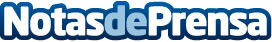 Sevilla espera la culminación de la ampliación del tranvía hasta Nervión a principios de 2024Cubas Giralda se hace eco de la información lanzada por 20 Minutos sobre las obras de ampliación del tranvía de SevillaDatos de contacto:Cubas GiraldaCubas Giralda954 686 029Nota de prensa publicada en: https://www.notasdeprensa.es/sevilla-espera-la-culminacion-de-la-ampliacion Categorias: Andalucia Servicios Técnicos Movilidad y Transporte Construcción y Materiales http://www.notasdeprensa.es